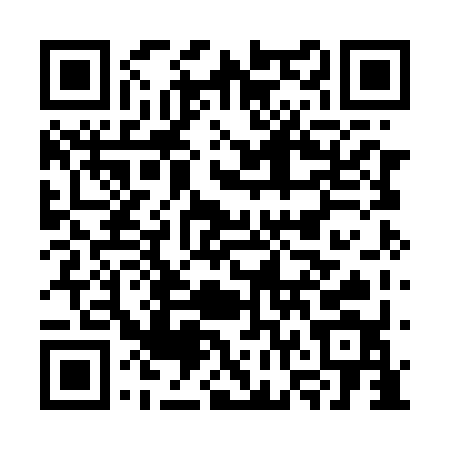 Prayer times for Char Barat, BangladeshMon 1 Apr 2024 - Tue 30 Apr 2024High Latitude Method: NonePrayer Calculation Method: University of Islamic SciencesAsar Calculation Method: ShafiPrayer times provided by https://www.salahtimes.comDateDayFajrSunriseDhuhrAsrMaghribIsha1Mon4:375:5312:053:326:177:332Tue4:365:5212:053:326:177:343Wed4:355:5112:043:326:187:344Thu4:345:5012:043:326:187:355Fri4:335:4912:043:316:197:356Sat4:325:4812:033:316:197:367Sun4:315:4712:033:316:197:368Mon4:295:4612:033:316:207:379Tue4:285:4512:033:306:207:3710Wed4:275:4412:023:306:217:3811Thu4:265:4312:023:306:217:3812Fri4:255:4312:023:296:217:3913Sat4:245:4212:023:296:227:3914Sun4:235:4112:013:296:227:4015Mon4:225:4012:013:296:237:4116Tue4:215:3912:013:286:237:4117Wed4:205:3812:013:286:237:4218Thu4:195:3712:003:286:247:4219Fri4:185:3612:003:276:247:4320Sat4:175:3512:003:276:257:4321Sun4:165:3512:003:276:257:4422Mon4:155:3412:003:276:267:4523Tue4:145:3311:593:266:267:4524Wed4:135:3211:593:266:267:4625Thu4:125:3111:593:266:277:4726Fri4:115:3111:593:256:277:4727Sat4:105:3011:593:256:287:4828Sun4:095:2911:593:256:287:4829Mon4:085:2811:583:246:297:4930Tue4:075:2811:583:246:297:50